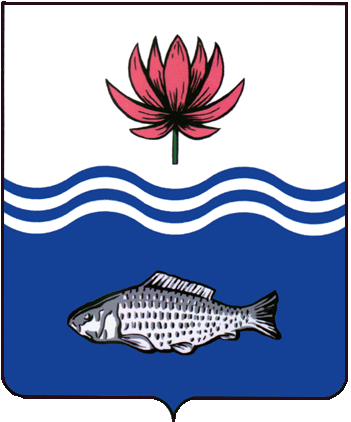 АДМИНИСТРАЦИЯ МУНИЦИПАЛЬНОГО ОБРАЗОВАНИЯ "ВОЛОДАРСКИЙ МУНИЦИПАЛЬНЫЙ РАЙОН АСТРАХАНСКОЙ ОБЛАСТИ"ПОСТАНОВЛЕНИЕО введении особого противопожарного режима на территории муниципального образования«Володарский муниципальный район Астраханской области»В целях защиты жизни и здоровья граждан, снижения количества пожаров на территории Астраханской области в условиях повышенной пожарной опасности, в соответствии со статьей 30 Федерального закона от 21.12.94 № 69-ФЗ «О пожарной безопасности», постановлением Правительства Российской Федерации от 16.09.2020 № 1479 «Об утверждении Правил противопожарного режима в Российской Федерации»:1.Ввести на территории муниципального образования «Володарский район» с 6.06.24 г. по 28.07.2024 г. особый противопожарный режим».2.Установить, что в период особого противопожарного режима на территории муниципального образования «Володарский район» действуют дополнительные требования пожарной безопасности, утвержденные постановлением Правительства Астраханской области от 23.04.2010 № 171-П «О реализации мер пожарной безопасности в Астраханской области».3.Управлению сельского, рыбного хозяйства и перерабатывающей промышленности администрации муниципального образования «Володарский район» (Джумамухамбетова И.В.):3.1. Информировать руководителей сельскохозяйственных организаций, крестьянских (фермерских) хозяйств о необходимости применения технологий утилизации растительных остатков, исключающих их огневую обработку на землях сельскохозяйственного назначения.4. Рекомендовать главам муниципальных образований Володарского района:4.1.Осуществлять информирование населения о запрете выжигания сухой растительности.4.2.Провести проверку готовности подразделений муниципальной пожарной охраны, добровольной пожарной охраны к тушению пожаров на территории муниципальных образований.4.3.Создать резерв горюче-смазочных материалов на период действия особого противопожарного режима.4.4.Создать мобильные группы с привлечением работников органов местного самоуправления, добровольных дружин для оперативного выявления фактов сжигания сухой растительности и привлечения виновных к ответственности.4.5.Организовать горячую линию по приему от населения информации о выжигании сухой растительности и обеспечить анализ поступающей информации по фактам выжигания сухой растительности.4.6.Обеспечить своевременную передачу в 3 ПCO ФПС ГПС ГУ МЧС России по Астраханской области информации о возникших лесных и ландшафтных пожарах, угрозе их распространения, а также силах и средствах, привлекаемых к их тушению.4.7.Обеспечить соблюдение на территории муниципального образования порядка утилизации растительных отходов, горючего мусора, исключая их огневую обработку.5.Рекомендовать руководителям сельскохозяйственных организаций, крестьянских (фермерских) хозяйств, собственникам земельных участков на соответствующих территориях:5.1.Регулярно проводить противопожарные мероприятия, в том числе создавать защитные противопожарные минерализованные полосы.5.2.Обеспечивать наличие первичных средств пожаротушения.5.3.Размещать информационные стенды о запрете выжигания сухой растительности.6.Главному редактору МАУ «Редакция газеты «Заря Каспия» (Мусралиевой) опубликовать настоящее постановление в районной газете «Заря Каспия».7.Сектору информационных технологий организационного отдела администрации муниципального образования «Володарский район» опубликовать программу на официальном сайте администрации   муниципального образования «Володарский район».8.Настоящее постановление вступает в силу с момента его официального опубликования.9.Контроль за исполнением настоящего постановления возложить на и.о. заместителя главы администрации муниципального образования «Володарский район» по оперативной работе А.С. Бекановой.И.о. главы администрации	                  		                       Д.В. Курьяновот 04.06.2024 г.N 854